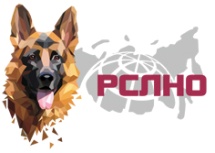 Отчет судьи монопородной выставки Дата: _________________________________________ Город: __________________________________________Имя судьи: _____________________________________Ранг выставки: _________________________________I. Монопородная выставка НО:Оцениваемые классы:		      *НО короткошерстная   ________        *НО длинношерстная______Общая оценка качества представленных собак:Пояснения (основные достоинства и недостатки представленных собак):        ________________________________________________________________________________________________________________________________	_______________________________________________________________________________________________________________________	_______________________________________________________________________________________________________________________	_______________________________________________________________________________________________________________________	Общая оценка качества организации мероприятия:В т.ч.: 	1) место, подъезд, парковка: ___________________________________________________________________________________	2) работа ринговой бригады: __________________________________________________________________________________	3) работа помощников по защите:_____________________________________________________________________________	4) оборудование рингов: ________________________________________________________________________________________	5) приём и проживание: _________________________________________________________________________________________	6) призовой фонд: ________________________________________________________________________________________________Пояснения:__________________________________________________________________________________________________________________	_______________________________________________________________________________________________________________________	_______________________________________________________________________________________________________________________II. Кёрунг:В т.ч.: 	1) место, подъезд, парковка: __________________________________________________________________________________	2) работа ринговой бригады: _________________________________________________________________________________	3) работа помощников по защите: ___________________________________________________________________________	Записано собак: ________________________________________________   представлено: _____________________________	А) Первичный кёрунг: _____________________________________   снято с мероприятия: _______________________							                        Не получили допуск:________________________	В) Пожизненный кёрунг:___________________                    Не получили пожизненный допуск:____________							             Получили пожизненный допуск: ________________							             Кёрунг отменен:_ ___________________________________Пояснения:________________________________________________________________________________________________________________	_____________________________________________________________________________________________________________________	_____________________________________________________________________________________________________________________	_____________________________________________________________________________________________________________________	_____________________________________________________________________________________________________________________III. Семинар:Тема: __________________________________________________________________________________________________________________________________________________________________________________________________________________________________________Количество участников: _______________________________________________________________________________________________Пояснения:_______________________________________________________________________________________________________________	____________________________________________________________________________________________________________________	____________________________________________________________________________________________________________________	____________________________________________________________________________________________________________________Дата:___________________________________Подпись:_______________________________*** Пожалуйста, заполните форму в последний день мероприятия и отправьте копию по электронной почте: info@rslno.clubКобели	Суки	Кобели	СукиБеби 4-6МЩенки 6-9МПодр.  9-12МЮниор. 12-18ММолод 18-24МОткрытый кл.Рабочий кл.Пастуш. Кл.ВетераныОч.хор.	Хор.	СреднееНиже среднОч.хор.	Хор.	Удовл.	Неудовл.